Использование технологии адвент-календаря с детьми в образовательном пространстве дошкольного образовательного учреждения.Адвент-календарь (или календарь ожидания праздника) был изобретён в Германии в 1903 году Герхардом Лангом. Когда он был ребёнком, его мама в преддверии Рождества пекла 24 безе и прикрепляла их к картону, чтобы сын знал, сколько осталось до сочельника.В последнее время технология адвент-календарей стала входить и в практику работы детских садов.Адвент-календарь – это календарь, состоящий из тематических дней, заканчивающихся итоговым мероприятием.Цель: создание условий для проявления познавательной активности ребенка дошкольного возраста.Развивать умение визуализировать и озвучивать причинно-следственные связи между собой и окружающими предметами;• воспитывать и развивать всесторонне развитую личность• воспитывать у детей желание участвовать в совместной деятельности со всеми участниками образовательного процесса, активнее использовать знания в повседневной жизни;• развивать любознательность, воображение, мышление, умение строить догадки и предположения;В своей работе я решила перенять эту идею, ведь зачастую это скрашивает время ожидания того или иного праздника или мероприятия. Дети воодушевленно включаются в работу, развивают свои творческие способности.Работа с адвент – календарем позволяет затронуть все образовательные области. Это и познавательное развитие, речевое, физическое, художественно-эстетическое, социально коммуникативное.План для создания адвент-календаря:1.Выбрать событие или праздник;2.Определить тематику;3.Выбрать промежуток времени;4.Разработать макет;5.Подготовка заданий;6.Итоговое мероприятие.Адвент-календарь - это высокоэффективное средство стимулирования детей к образовательной деятельности, при этом ожидание праздника проходит интересно, познавательно и насыщенно.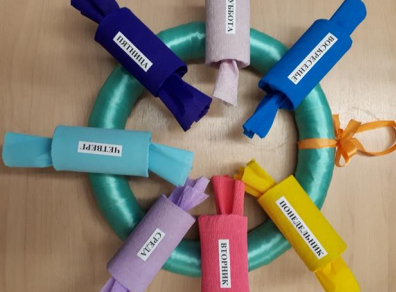 Адвент-календарь дни недели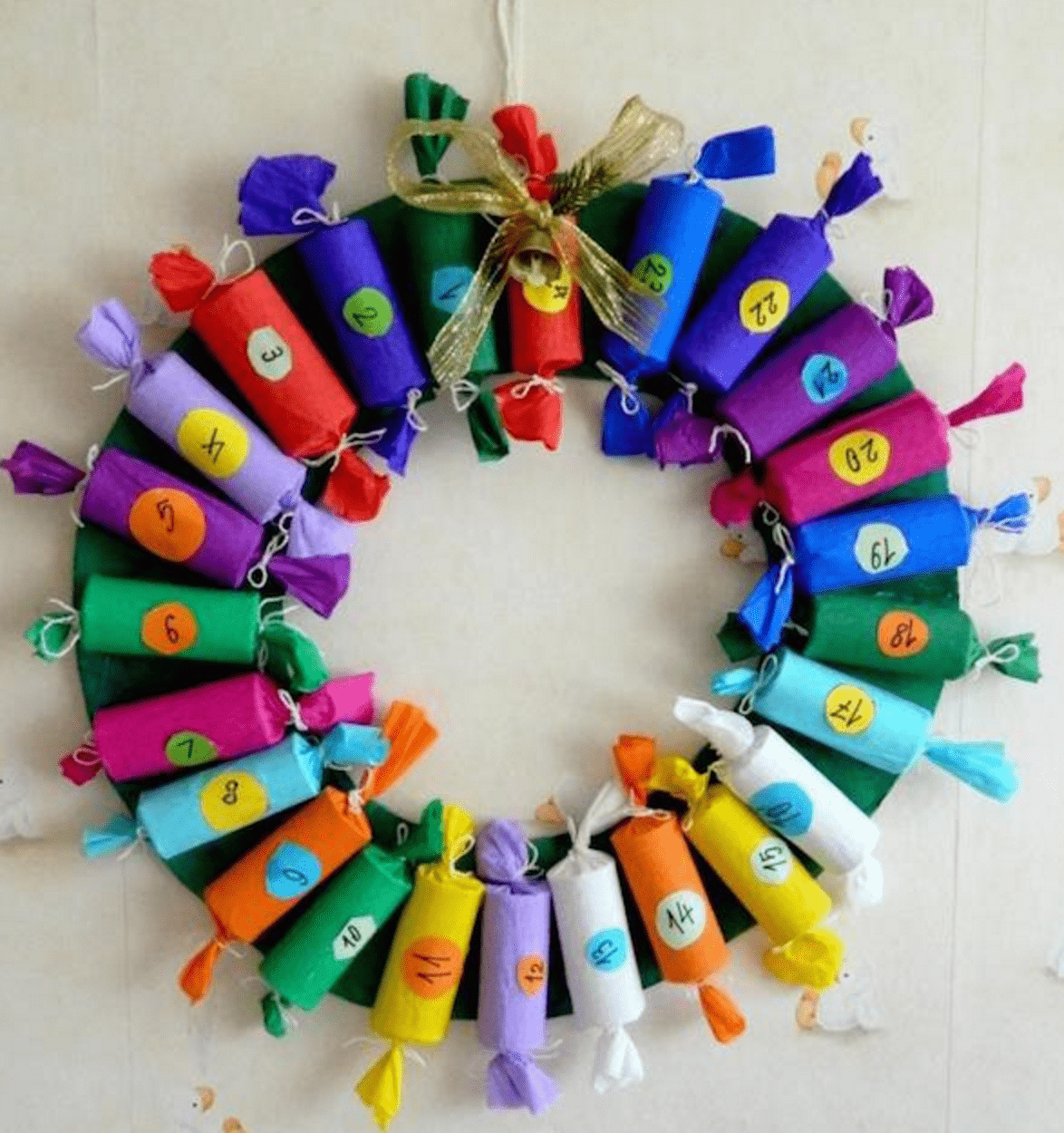 Адвент-календарь месяц